Spellings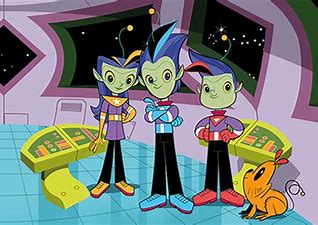 Practise spelling these words.Remember the rule: if a verb ends in a short vowel sound and a consonant, double the last letter and add ing.puttinggettingpoppingbattingchattingslippingsteppinggrabbingslippingNow write some sentences of your own using these words.1._____________________________________________________________________________________________2._____________________________________________________________________________________________3._____________________________________________________________________________________________4._____________________________________________________________________________________________5.____________________________________________________________________ _________________________